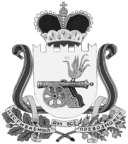 АДМИНИСТРАЦИЯВЯЗЬМА-БРЯНСКОГО СЕЛЬСКОГО ПОСЕЛЕНИЯВЯЗЕМСКОГО РАЙОНА  СМОЛЕНСКОЙ ОБЛАСТИП О С Т А Н О В Л Е Н И Еот 18.01.2018                                                                                                             № 2	Администрация Вязьма-Брянского сельского поселения Вяземского района Смоленской области   п о с т а н о в л я е т:	1. Внести в постановление Администрации Вязьма-Брянского сельского поселения Вяземского района Смоленской области от 02.12.2015 № 86 «Об утверждении муниципальной программы «Обеспечение мероприятий в области жилищно-коммунального хозяйства на территории Вязьма-Брянского сельского поселения Вяземского района Смоленской области» на 2016-2018 годы» (в редакции постановлений  Администрации Вязьма-Брянского сельского поселения Вяземского района Смоленской области от 17.10.2016 № 109, от 26.12.2016 № 133, от 03.03.2017 № 13, от 15.09.2017 № 59, от 29.11.2017 № 79) изменения, изложив муниципальную программу «Обеспечение мероприятий в области жилищно-коммунального хозяйства на территории Вязьма-Брянского сельского поселения Вяземского района Смоленской области» на 2016-2020 годы в новой редакции (прилагается).2. Обнародовать настоящее постановление путем размещения на информационном стенде и официальном сайте Администрации Вязьма-Брянского сельского поселения Вяземского района Смоленской области в информационно-телекоммуникационной сети «Интернет» (http://вязьма-брянская.рф/).	3. Контроль за исполнением данного постановления оставляю за собой.Глава муниципального образованияВязьма-Брянского  сельского поселенияВяземского района Смоленской области                                      В.П. ШайтороваМУНИЦИПАЛЬНАЯ ПРОГРАММА«Обеспечение мероприятий в области жилищно - коммунального хозяйства на территории Вязьма - Брянского сельского поселения Вяземского района Смоленской области»(новая редакция)с. Вязьма-Брянская2018 годПАСПОРТ ПРОГРАММЫ1. Характеристика проблемы, на решение которой направленаПрограмма	Коммунальная сфера сельского поселения по объему занимает второе место в Вяземском районе, уступая только Вяземскому городскому поселению. 	Администрация сельского поселения «получила» коммунальную сферу села в 2010 году от Министерства обороны РФ. 	На территории сельского поселения  расположено   - 459 домов, из них:	- 1-2 этажные - 426 - 92,6%	- 3-5 этажные - 34 - 7,4 %.	 45 многоквартирных домов неблоркированной застройки.	На балансе сельского поселения находятся:	- котельная, работающая на природном газе, мощностью  43,7 Гкал/ч;	- тепловые сети, протяженностью 19980,9 п.м;	- сети электроснабжения, протяженностью 22,5877 км;	- 2 электроподстанции;	- 2 канализационно-насосные станции;	- очистные сооружения сточных вод с КНС;	- ливневая канализация сточных вод;	- сети канализации, протяженностью 22038,1 п.м;	- сети водопровода, протяженностью 22910,96 п.м;	- газопровод среднего и низкого давления, протяженностью 4776,5 п.м;	Плохое состояние жилищного фонда, изношенность конструктивных элементов общего имущества в многоквартирных домах, остаётся одной из наиболее острых проблем сдерживающих ход реформирования жилищно-коммунального хозяйства и формирование эффективных механизмов управления жилищным фондом муниципального образования.Значительно изменилась структура жилищного фонда Вязьма – Брянского сельского поселения Вяземского района Смоленской области по формам собственности, сформирован новый слой собственников жилья, полным ходом идет приватизация гражданами жилья.На территории Вязьма - Брянского сельского поселения в муниципальной собственности находятся 45 многоквартирных домов неблокированной застройки.Качество содержания жилищного фонда и коммунальных услуг находится на среднем уровне и не полностью соответствует потребностям населения.Жилищно-коммунальное хозяйство сельского поселения в сегодняшнем его состоянии характеризуется отсутствием инвестиционной привлекательности и требует, при этом, привлечения больших инвестиций для его модернизации и развития.Из-за отсутствия необходимых денежных средств, капитальный ремонт жилищного фонда осуществляется в недостаточных размерах. Из года в год ухудшается физическое состояние зданий многоквартирных жилых домов, изнашиваются имеющиеся внутридомовые инженерные системы электро-, тепло-, водоснабжения и водоотведения.Учитывая эксплуатационные сроки износа, многие многоквартирные жилые дома нуждаются в проведении капитального ремонта.2.   Основные цели и задачи ПрограммыЦели:- создание благоприятных и безопасных условий проживания граждан в многоквартирных домах;- формирование эффективных механизмов управления жилищным фондом;- повышение качества реформирования жилищно-коммунального хозяйства;- внедрение ресурсосберегающих технологий.Задачи:- улучшение эксплуатационных характеристик общего имущества в
многоквартирных домах; приведение многоквартирных домов и внутридомовых инженерных сетей в соответствии со стандартами качества;        - снижение уровня износа жилищного фонда;       - снижение уровня износа  объектов коммунальной инфраструктуры.3.   Планируемые показатели выполнения ПрограммыОсновными показателями выполнения программы является: 	- повышение устойчивости и надежности функционирования жилищно – коммунальных систем жизнеобеспечения населения; 	- улучшение качества жилищно-коммунальных услуг с одновременным снижением нерациональных затрат.4. Объемы и источники финансирования по годам реализации ПрограммыОбщий объем финансирования из бюджета Вязьма – Брянского сельского поселения Вяземского района Смоленской области составляет – 12 586,8 тыс. руб., в том числе по годам:	- 2016 год - 2 380,9,0 тыс. руб.;	- 2017 год - 2 585,9 тыс. руб.;	- 2018 год - 2 540,0 тыс. руб.	- 2019 год - 2 540,0 тыс. руб.;- 2020 год - 2 540 тыс. руб.5. Организационное и информационное обеспечение реализацииПрограммыОрганизация управления реализацией Программы и контроль за ходом её реализации возлагается на Администрацию Вязьма – Брянского сельского поселения Вяземского района Смоленской области.Администрация Вязьма – Брянского сельского поселения совместно с управляющими организациями организуют информационно-разъяснительную работу среди жильцов, проживающих в многоквартирных жилых домах, через средства массовой информации и проведения собраний.Корректировка Программы, в том числе включение в нее новых мероприятий, а также продление срока ее реализации осуществляется в установленном порядке по предложению заказчика, разработчиков Программы.6. Оценка конечных результатов реализации ПрограммыУспешная реализация Программы позволит:- повысить безопасность и комфортность проживания граждан в многоквартирных жилых домах;- повысить качество реформирования жилищно-коммунального хозяйства сельского поселения- создать эффективный механизм управления жилищным фондом;- обеспечить надёжность работы внутридомовых инженерно-коммунальных систем;- повысить ответственность собственников жилых помещений за надлежащее состояние жилищного фонда; снизить уровень износа жилищного фонда.7. Программа инвестиционных проектов, обеспечивающих достижение целевых показателей	Общая потребность в инвестициях в ЖКХ требует мобилизации всех возможных ресурсов для технической модернизации сектора, направленной на внедрение современных энергосберегающих технологий, сетей водоснабжения, очистных сооружений и т.д. Государственная поддержка инвестиций в модернизацию ЖКХ, включает четыре взаимосвязанных  направления:	- привлечение средств федерального бюджета, предусмотренных в федеральных программах;	- использование средств местных бюджетов на капитальный ремонт жилищного фонда, реконструкцию и модернизацию инженерных коммуникаций при поддержке регионального бюджета по соответствующим программам;	- привлечение частных заемных и прямых инвестиций в ЖКХ, в том числе путем предоставления государственных или муниципальных гарантий;	- государственная поддержка инвестиций в модернизацию ЖКХ предусматривает также возможность участия в уставных капиталах компаний (акционерных обществ), путем внесения введенных в эксплуатацию объектов, построенных за счет региональных и федеральных средств, в акционерную собственность.8. Перечень мероприятий программыО внесении изменений в постановление Администрации Вязьма-Брянского сельского поселения Вяземского района Смоленской области от 02.12.2015 № 86УТВЕРЖДЕНАпостановлением Администрации Вязьма-Брянского сельского поселения Вяземского района Смоленской области от 02.12.2015 № 86 (в редакции постановлений Администрации Вязьма-Брянского сельского поселения Вяземского района Смоленской области от 17.10.2016 № 109, от 26.12.2016 № 133, от 03.03.2017 № 13, от 15.09.2017 № 59, от 29.11.2017 № 79, от 18.01.2018 № 2)Наименование ПрограммыМуниципальная программа «Обеспечение мероприятий в области жилищно-коммунального хозяйства на территории Вязьма – Брянского сельского поселения Вяземского района Смоленской    области» на 2016 - 2020 годыОснование для разработкиФедеральный закон от 06.10.2003 № 131 – ФЗ «Об общих принципах организации местного самоуправления в Российской Федерации»,  Федеральный закон от 21.07.2007 № 185-ФЗ «О фонде содействия реформированию жилищно-коммунального хозяйства», Устав Вязьма – Брянского сельского поселения Вяземского района Смоленской областиЗаказчик ПрограммыАдминистрация Вязьма - Брянского сельского поселения Вяземского района Смоленской областиРазработчики ПрограммыАдминистрация Вязьма - Брянского сельского поселения Вяземского района Смоленской областиОсновные   цели   и   задачи ПрограммыОсновной целью Программы является создание благоприятных условий проживания граждан в многоквартирных домах и формирование эффективных механизмов управления жилищным фондом на территории сельского поселения.Основными задачами Программы является:
- улучшение эксплуатационных характеристик
общего имущества в многоквартирных домах;
- приведение многоквартирных домов и
внутридомовых систем в соответствии со
стандартами качества- реконструкция существующих объектов ЖКХ с высоким уровнем износа, а также  строительство  новых объектов.Сроки реализации2016-2020 годыОбъемы       и       источникифинансирования Общий объем финансирования из бюджета Вязьма – Брянского сельского поселения Вяземского района Смоленской области составляет – 12 586,8 тыс. руб., в том числе по годам:2016 год - 2 380,9,0 тыс. руб.;2017 год - 2 585,9 тыс. руб.;2018 год - 2 540,0 тыс. руб.2019 год - 2 540,0 тыс. руб.;2020 год - 2 540 тыс. руб.ОжидаемыерезультатыПрограммыСнижение уровня износа жилищного фонда, повышение безопасности и комфортности проживания граждан,
повышение качества реформирования жилищно-коммунального хозяйства, повышение надежности и качества работы систем коммунальной инфраструктуры и создание эффективных механизмов управления жилищным фондом на территории муниципального образования.№МероприятияОбъем финансирования (тыс. руб.)Объем финансирования (тыс. руб.)Объем финансирования (тыс. руб.)Объем финансирования (тыс. руб.)Объем финансирования (тыс. руб.)№Мероприятия2016 год2017 год2018 год2019год2020год12345671Ремонт муниципального имущества многоквартирных домов блокированной застройки (фасад, кровля и др.) и муниципальных квартир (в т.ч. установка бытовой техники и приборов учета)25,0210,4300,0300,0300,02Изготовление технической, проектно-сметной документации на строительство, ремонт и переустройство объектов коммунальной сферы. Проведение инженерно-геодезических, геологических и кадастровых работ, независимой оценки стоимости муниципальных объектов, экспертизы смет, получение справок, выписок, строительный контроль, авторский надзор и др. документов в различных учреждениях, страхование особо опасных объектов117,030,0460,0460,0460,03Софинансирование работ по капитальному ремонту общего имущества МКД в рамках региональной Программы капитального ремонта, в т.ч. оплата ежемесячных взносов на капитальный ремонт за помещения, находящиеся в муниципальной собственности.675,7533,7600,0600,0600,04Строительство и ремонт  шахтных колодцев и водонапорных колонок, анализ питьевой поды.55,00,020,020,020,05Установка в газовой котельной автоматической системы контроля загазованности по углекислому газу и метану508,10,00,00,00,06Ремонт и закупка оборудования, запасных частей для объектов коммунальной сферы (газовой котельной, очистных сооружений, КНС и др.)725,11 286,8230,0230,0230,07Содержание и испытание пожарных гидрантов25,025,030,030,030,08Содержание ливневой канализации и КНС, в т.ч. оплата эл. энергии, ремонт и др.200,0500,0550,0550,0550,09Строительство туалетов для муниципального жилого фонда 50,00,050,050,050,010Строительство газопровода к д. Железнодорожный0,00,0150,00,00,011Перевод на индивидуальное газовое отопление многоквартирных жилых домов № 2, № 3, № 4, № 7на ул. Парковая с. Вязьма-Брянская0,00,0150,00,00,0ИТОГО2 380,92 585,92 540,02 540,02 540,0